INDICAÇÃO Nº 5094/2018Sugere ao Poder Executivo Municipal a troca de lâmpada na Rua Jose Calixto, defronte ao nº 95, bairro Jardim Santa Rita de Cássia, neste município.Excelentíssimo Senhor Prefeito Municipal, Nos termos do Art. 108 do Regimento Interno desta Casa de Leis, dirijo-me a Vossa Excelência que, por intermédio do Setor competente, promova a manutenção de troca de lâmpada a troca de lâmpada na Rua Jose Calixto, defronte ao nº 95, bairro Jardim Santa Rita de Cássia, neste município.Justificativa:Este vereador foi procurado pelos munícipes residentes no bairro, solicitando a troca de lâmpada no referido local, pois a mesma já esta queimada já há algum tempo, causando insegurança á população, já que os moradores trafegam pela via durante a madrugada, quando vão ao trabalho.Plenário “Dr. Tancredo Neves”, em 07 de novembro de 2.018.JESUS VENDEDOR-Vereador / Vice Presidente-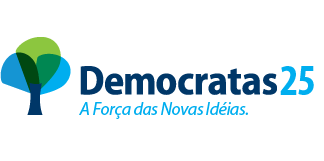 